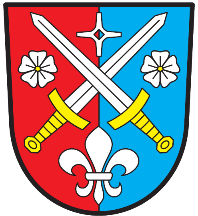 Obec BořeticeOBECNÍ ÚŘAD BOŘETICEBořetice 33, 395 01 Pacov, mobil: 725 776 499,IČO: 00512257, Internet: www.boretice.info.cz, e-mail: boretice@boretice.info,ORP Pelhřimov, ID datové schránky: 83uaxy5                                                                                                             V Bořeticích 25.4.2020POZVÁNKA na 2. zasedání zastupitelstva v roce 2020 obce Bořetice, které se bude konat ve středu 6.5.2020 od 20:00 hod v kanceláři OÚ Bořetice.Program:ZahájeníSchválení programu zasedáníJmenování zapisovateleZvolení ověřovatelů zápisuStřednědobý výhled rozpočtu obce Bořetice pro rok 2021-2025Zpráva kontrolního a finančního výboruZpráva účetní obceVýstavba nové hasičské zbrojnice Program obnovy venkova pro rok 2020Prodej stavební parcely pod p.č. 344/5, 897/11 a 21/3 o celkové výměře 1151 m2Prodej pozemku p.č.104/2 v majetku obce Bořetice dle nového GP plánu 111-9/2020 pod novým p.č.104/11 o velikosti 587 m2Nákup nového bezdrátového rozhlasu pro novou výstavbuNákup nového zařízení na automatické zvoněníSraz rodáků – odložení na rok 2021 (z důvodu COVID 19)Usnesení Závěr jednáníTomáš Kos – starosta                                                          Jiří Kos - místostarosta